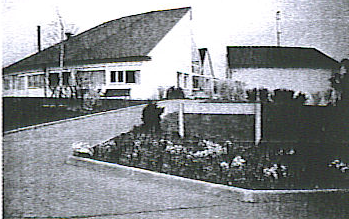 URGENT - AVIS DE RECRUTEMENTS	L'EHPAD Martial TAUGOURDEAU de FONTAINE LA GUYON, situé à 10 minutes de CHARTRES, recherche actuellement : 	 1 INFIRMIER(E) en remplacement d'un congé longue maladie		CDD renouvelable sur la durée du congéL'EHPAD de COURVILLE SUR EURE/PONTGOUIN, situé à 20 minutes de CHARTRES, recherche actuellement :	 1 INFIRMIER(E) en remplacement d'un congé maternité		CDD renouvelable sur la durée du congé	Pour tout renseignement contacter le secrétariat au 02 37 22 50 28.	Adresser votre candidature (CV + lettre motivation) à :	maisonretraite.fontaine@wanadoo.fr